PRILOG “B” 
POPIS NAJVEĆIH DOPUŠTENIH VRIJEDNOSTI KOEFICIJENATA PROLAZA TOPLOTE,  GRAĐEVNISKIH DIJELOVA ZGRADE KOJE TREBA ISPUNITI PRI PROJEKTOVANJU NOVIH I  OPSEŽNOJ  REKONSTRUKCIJI   POSTOJEĆIH ZGRADA I UTVRĐENE VRIJEDNOSTI TEHNIČKIH KARAKTERISTIKA GRAĐEVNSKIH PROIZVODA S KOJIMA SE MOGU PROVODITI DOKAZNI PRORAČUNI  PROPISANI OVIM PRAVILNIKOMTabela 1. Najveće dopuštene vrijednosti koeficijenta prolaza toplote, U [W/(m²·K)], građevniskih dijelova novih zgrada, malih zgrada (AK < 50 m²) i nakon zahvata na postojećim zgradama.Napomena: Θe,mj,min je srednja mjesečna temperatura vanjskog zraka najhladnijeg mjeseca na lokaciji zgrade.

1) Kod podova na tlu zahtjev vrijedi do dubine poda prostorije 5 m od vanjskog zida, zida prema tlu ili negrijanog prostora.Tabela 2. Računske vrijednosti stepena propuštanja ukupne energije kroz ostakljenje, g (-), za slučaj okomitog upada sunčevog zračenjaNapomena: za ostakljenja navedena u tačkama 6., 7. i 8. te ostale transparentne plohe koristiti podatke iz karakteristika proizvođača.
Tabela 3. Faktor umanjenja uređaja za zaštitu od sunčevog zračenja, FC (-)a) Transparentnost naprava za zaštitu od sunčevog zračenja manja od 15% smatra se malenom, a transparentnost u iznosu 15% ili većem smatra se povišenom.b) Navedena vrijednost primjenjuje se za slučaj kad je spriječeno direktno osunčanje prozora.
Tabela 4. Razredi zrakopropusnosti prozora, balkonska vrata i krovnih prozoraTabela 5. Projektne vrijednosti toplotne provodljivosti, λ (W/(m·K)), i približne vrijednosti faktora otpora difuziji vodene pare, µ (-)Napomena: za materijale navedene u tabeli 5. i sve ostale materijale moguće je koristiti i podatke iz odgovarajućih dokaza o specifikacijama građevniskih proizvoda.Tabela 6. Ravnotežni sadržaj vlage u građevinskom materijalu kod temperature zraka 23°C i relativne vlažnosti zraka 80 %Tabela 7. Faktori proračuna za ravnotežni sadržaj vlage (23 °C/80 %) u odnosu na vrijednost toplotne provodljivosti suhog materijalaTabela 8. Površinski otpori prelazu toplote za određene građevinske dijeloveRedni brojGrađevnski dioU (W/(m²·K))U (W/(m²·K))U (W/(m²·K))U (W/(m²·K))Redni brojGrađevnski dioΘi ≥ 18 °CΘi ≥ 18 °C12°C < Θi < 18 °C12°C < Θi < 18 °CRedni brojGrađevnski dioΘe,mj,
min >3 °CΘe,mj,
min ≤3 °CΘe,mj,
min >3 °CΘe,mj,
min ≤3 °C1.Vanjski zidovi, zidovi prema garaži, provjetravanom  tavanu0,450,350,600,502.Prozori, balkonska vrata, krovni prozori, transparentni elementi omotača zgrade (Uw)1,601,402,802,503.Ostakljeni dio prozora, balkonskih vrata, krovnih prozora, transparentnih elemenataomotača zgrade (Ug)1,101,101,401,404.Ravni i kosi krovovi iznad grijanog prostora, plafoni prema tavanu0,300,250,500,405.Plafoni iznad vanjskog zraka, plafoni iznad garaže0,300,250,500,406.Zidovi i plafoni prema negrijanim prostorijama i negrijanom stubištu temperature više od 0°C0,600,401,200,907.Zidovi prema tlu, podovi na tlu0,501)0,401)0,801)0,651)8.Vanjska vrata, vrata prema negrijanom stubištu, s netransparentnim vratnim krilom i ostakljene pregrade prema negrijanom prostoru2,402,002,902,909.Stijenke kutija za rolete0,800,600,800,8010.Plafoni i zidovi između stanova, plafoni između grijanih radnih prostorija različitih korisnika0,800,601,201,2011.Kupole i svjetlosne trake2,52,52,52,512.Vrata vjetrobrana3,03,03,03,0Redni brojTip ostakljenjag (-)1.Jednostruko staklo (bezbojno, ravno float staklo)0,872.Dvostruko izolirajuće staklo (s jednim međuslojem zraka)0,803.Trostruko izolirajuće staklo (s dva međusloja zraka)0,704.Dvostruko izolirajuće staklo s jednim staklom niske emisije (Low-E obloga)0,605.Trostruko izolirajuće staklo s dva stakla niske emisije (dvije Low-E obloge)0,506.Dvostruko izolirajuće staklo sa staklom za zaštitu od sunčevog zračenja0,50 – 0,257.Staklena cigla0,608.Dvostruke staklene talpe0,60Redni brojUređaj za zaštitu od sunčevog zračenjaFC (-)1.Bez uređaja za zaštitu od sunčevog zračenja12.Uređaj  s unutrašnje strane ili između stakalaUređaj  s unutrašnje strane ili između stakala2.1– bijele ili reflektirajuće površine i malene transparentnostia)0,752.2– svijetle boje ili malene transparentnosti0,802.3– tamne boje ili povišene transparentnosti0,903Uređaj  s vanjske straneUređaj  s vanjske strane3.1– žaluzine, lamele koje se mogu okretati, otraga provjetravano0,253.2– žaluzine, rolete, kapci (škure, grilje)0,304.Strehe, lođeb)0,505.Markize, gore i bočno provjetravaneb)0,40Redni brojBroj spratova zgradeRazred zrakopropusnosti1.Zgrada do 2 sprata22.Zgrada s više od 2 sprata3Redni brojGrađevinski materijalGustoća
ρ
kg/m³Toplotna provod
ljivost
λ
W/(m·K)Specifični toplinski kapacitet
cp
J/(kg·K)Faktor otpora difuziji vodene pare µ1.ZIDOVI, uključujući mort u reškamaZIDOVI, uključujući mort u reškamaZIDOVI, uključujući mort u reškamaZIDOVI, uključujući mort u reškamaZIDOVI, uključujući mort u reškama1.01puna cigla od gline18000,819005/101.02puna cigla od gline16000,689005/101.03klinker cigla19000,8580050/1001.04klinker cigla17000,8080050/1001.05puna fasadna cigla od gline18000,839005/101.06puna fasadna cigla od gline16000,709005/101.07šuplja fasadna cigla od gline12000,559005/101.08šuplji blokovi od gline11000,489005/101.09šuplji blokovi od gline10000,459005/101.10šuplji blokovi od gline9000,429005/101.11šuplji blokovi od gline8000,399005/101.12puna silikatna cigla18000,9990015/251.13puna silikatna cigla16000,7990015/251.14silikatni šuplji blokovi12000,5690015/251.15prirodni kamen20001,401000501.16šuplji blokovi od betona10000,7010005/151.17šuplji blokovi od betona12000,8010005/151.18šuplji blokovi od betona14000,90100020/301.19šuplji blokovi od betona16001,10100020/301.20šuplji blokovi od betona18001,20100020/301.21šuplji blokovi od betona20001,40100020/301.22šuplji blokovi od laganog betona5000,3010005/101.23šuplji blokovi od laganog betona7000,3710005/101.24šuplji blokovi od laganog betona9000,4610005/101.25šuplji blokovi od laganog betona10000,5210005/101.26šuplji blokovi od laganog betona12000,6010005/101.27šuplji blokovi od laganog betona14000,7210005/102.BETON I ARMIRANI BETONBETON I ARMIRANI BETONBETON I ARMIRANI BETONBETON I ARMIRANI BETONBETON I ARMIRANI BETON2.01armirani beton25002,60100080/1302.02teški beton32002,60100080/1302.03beton24002,00100080/1302.04beton22001,65100070/1202.05beton20001,35100060/1002.06beton s laganim agregatom20001,35100060/1002.07beton s laganim agregatom18001,30100060/1002.08beton s laganim agregatom16001,00100060/1002.09beton s laganim agregatom15000,89100060/1002.10beton s laganim agregatom14000,79100060/1002.11beton s laganim agregatom13000,70100060/1002.12beton s laganim agregatom12000,62100060/1002.13beton s laganim agregatom11000,55100060/1002.14beton s laganim agregatom10000,49100060/1002.15beton s laganim agregatom9000,44100060/1002.16beton s laganim agregatom8000,39100060/1002.17porobeton10000,3110006/102.18porobeton9000,2910006/102.19porobeton8000,2510006/102.20porobeton7500,2410006/102,21porobeton7000,2210006/102.22porobeton6500,2110006/102.23porobeton6000,1910006/102.24porobeton5500,1810006/102.25porobeton5000,1610006/102.26porobeton4500,1510006/102.27porobeton4000,1310006/102.28porobeton3500,1110006/102.29porobeton3000,1010006/102.30beton s jednozrnastim šljunkom20001,40100060/1002.31beton s jednozrnastim šljunkom18001,10100060/1002.32beton s jednozrnastim šljunkom16000,81100060/1003.MALTERI, MORTOVI, ESTRISIMALTERI, MORTOVI, ESTRISIMALTERI, MORTOVI, ESTRISIMALTERI, MORTOVI, ESTRISIMALTERI, MORTOVI, ESTRISI3.01cementni malter20001,60100015/353.02krečni malter16000,8010006/103.03krečno-cementni malter18001,00100015/353.04krečno-gipsani malter14000,7010006/103.05gipsani malter15000,5410006/103.06gipsani malter14000,5110006/103.07gipsani malter13000,4710006/103.08gipsani malter12000,4310006/103.09lagani malter13000,56100015/203.10lagani malter10000,38100015/203.11lagaia malter7000,25100015/203.12toplotno-izolacijski malter4000,1110005/203.13toplotno-izolacijski malter2500,0810005/203.14sanacijski malter14000,6510006/153.15polimerni malter11000,70100050/2003.16silikatni malter18000,90100050/703,17malter na bazi akrilata17000,901000100/1503.18cementni mort20001,60100015/353.19cementni estrih20001,601100503.20anhidrit estrih21001,20100015/353.22magnezitni estrih23000,70100015/354.PODNE, ZIDNE I  STROPNE OBLOGEPODNE, ZIDNE I  STROPNE OBLOGEPODNE, ZIDNE I  STROPNE OBLOGEPODNE, ZIDNE I  STROPNE OBLOGEPODNE, ZIDNE I  STROPNE OBLOGE4.01gipskartonske ploče9000,2590084.02gipsane ploče s dodatkom celuloznih vlakanaca13000,38100010/154.03keramičke i gres pločice23001,308402004.04kamene ploče25002,80100040/2004.05drvo – mehko – crnogorica5000,13160050/704.06drvo – tvrdo – bjelogorica7000,1816002004.07vlaknocementne ploče(obložne i fasadne)15001,20120015/354.08ploče od ukočenog drveta300 – 10000,09 – 0,241600150/2504.09drvene ploče od usmjerenogiverja (OSB)6500,131700504.10drvene ploče od iverja(iverica)300 - 9000,10 – 0,181700505.HIDROIZOLACIJSKI MATERIJALI, PARNE BRANE
(KOČNICE)HIDROIZOLACIJSKI MATERIJALI, PARNE BRANE
(KOČNICE)HIDROIZOLACIJSKI MATERIJALI, PARNE BRANE
(KOČNICE)HIDROIZOLACIJSKI MATERIJALI, PARNE BRANE
(KOČNICE)HIDROIZOLACIJSKI MATERIJALI, PARNE BRANE
(KOČNICE)5.01bitumenska traka s uloškom staklenog voala11000,231000500005.02bitumenska traka s uloškom staklene tkanine11000,231000500005.03bitumenska traka s uloškom poliesterskog filca11000,231000500005.04bitumenska traka s uloškom krovnog kartona11000,231000500005.05polimerna hidroizolacijska traka na bazi PVC-P12000,1410001000005.06polimerna hidroizolacijska traka na bazi PIB16000,269603000005.07polimerna hidroizolacijska traka na bazi CR13000,2310001000005.08polimerna hidroizolacijska traka na bazi VAE13000,141000200005.09polimerna hidroizolacijskatraka na bazi ECB16000,26960900005.10polimerna hidroizolacijskatraka na bazi FPO/TPO16000,26960900005.11polimerna hidroizolacijskatraka na bazi PEHD16000,50960500005.12PE folija, preklopljena10000,191250500005.13Al folija, prelijepljena2800160880∞6.RASTRESITI MATERIJALI ZA NASIPANJERASTRESITI MATERIJALI ZA NASIPANJERASTRESITI MATERIJALI ZA NASIPANJERASTRESITI MATERIJALI ZA NASIPANJERASTRESITI MATERIJALI ZA NASIPANJE6.01ekspandirani perlit≤ 1000,060100036.02lomljevina ekspandiranog pluta≤ 2000,055130036.03lomljevina cigle od gline≤ 8000,4190036.04pijesak, šljunak, tucanik (drobljenac)≤ 17000,81100037.TOPLOTNO– IZOLACIONI  MATERIJALITOPLOTNO– IZOLACIONI  MATERIJALITOPLOTNO– IZOLACIONI  MATERIJALITOPLOTNO– IZOLACIONI  MATERIJALITOPLOTNO– IZOLACIONI  MATERIJALI7.01mineralna vuna (MW)10 do 2000,035 do 0,05010301 – 1,27.02ekspandirani polistiren (EPS) 12 do 300,032 do 0,042126020/40 – 40/1007.03ekstrudirana polistirenska pjena (XPS)≥ 25 - 500,033 do 0,040145080 - 2007.04kruta poliuretanska pjena (PUR) ili polizocijanuratnapjena (PIR)≥ 250,023 do 0,0401400607.05fenolna pjena (PF) ≥ 250,020  do 0,0451400507.06čelijasto (pjenasto) staklo (CG)100 do 1500,045 do 0,0601000∞7.07drvena vuna (WW) 360 do 4600,065 do 0,0914703/57.08drvena vuna (WW), debljina ploča 15 mm ≤ d ≤ 25 mm5500,15014704/87.09ekspandirani perlit (EPB)140 do 2400,040 do 0,06590057.10ekspandirano pluto (ICB)80 do 5000,045 do 0,05515605/107.11drvena vlakanca (WF)50 do 4500,035 0,07014005/107.12porobeton ploče1150,0458503/3Redni brojGrađevunski  materijalSadržaj
vlage u
kg/kg1.beton guste strukture sa šupljikavim agregatom0,1302.beton šupljikave strukture s gustim agregatom0,0303.beton šupljikave strukture sa šupljikavim agregatom0,0454.gips, anhidrit0,0205.drvo, proizvodi na bazi drva, proizvodi na bazi biljnih vlakanaca0,150Redni brojGrađevnski materijal ili zidFaktor
izračunaFm1.cigla od gline1,132.krečno silikatna cigla1,273.porobeton1,204.beton s granulama polistirena1,135.beton s laganim agregatom1,226.mort i malter1,277.beton s teškim agregatom1,178.beton guste strukture sa šupljikavim agregatom1,459.gips, anhidrit1,2510.blokovi na bazi drva1,6011.asfalt, bitumen1,00Otpori prelazu toplote za određene građevinske dijelove [m2K/W] prema BAS EN ISO 6946Otpori prelazu toplote za određene građevinske dijelove [m2K/W] prema BAS EN ISO 6946Otpori prelazu toplote za određene građevinske dijelove [m2K/W] prema BAS EN ISO 6946Otpori prelazu toplote za određene građevinske dijelove [m2K/W] prema BAS EN ISO 6946Otpori prelazu toplote za određene građevinske dijelove [m2K/W] prema BAS EN ISO 6946Otpori prelazu toplote za određene građevinske dijelove [m2K/W] prema BAS EN ISO 6946Otpori prelazu toplote za određene građevinske dijelove [m2K/W] prema BAS EN ISO 6946Otpori prelazu toplote za određene građevinske dijelove [m2K/W] prema BAS EN ISO 6946Otpori prelazu toplote za određene građevinske dijelove [m2K/W] prema BAS EN ISO 6946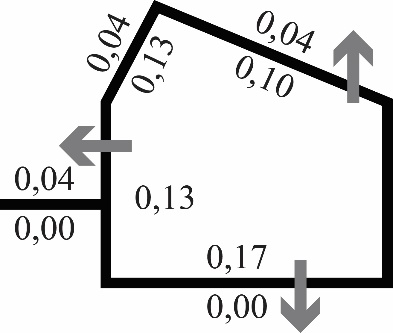 Smjer toplotnog tokaSmjer toplotnog tokaSmjer toplotnog tokaSmjer toplotnog tokaSmjer toplotnog tokaSmjer toplotnog tokaprema gore ≤ 30°vodoravan*vodoravan*vodoravan*prema doleprema doleRsi0,100,130,130,130,170,17Rse0,040,040,040,040,040,04građevinski dijelovi u kontaktu sa tlomgrađevinski dijelovi u kontaktu sa tlomgrađevinski dijelovi u kontaktu sa tlomgrađevinski dijelovi u kontaktu sa tlomgrađevinski dijelovi u kontaktu sa tlomRse = 0Rse = 0građevinski dijelovi sa dobro provjeravanim slojem zrakagrađevinski dijelovi sa dobro provjeravanim slojem zrakagrađevinski dijelovi sa dobro provjeravanim slojem zrakagrađevinski dijelovi sa dobro provjeravanim slojem zrakagrađevinski dijelovi sa dobro provjeravanim slojem zrakaRse = RsiRse = RsiVrijednosti u koloni „vodoravan“ primjenjuju se za smjerove toplotnog toka nagiba do ±30° u odnosu na vodoravnu površinuVrijednosti u koloni „vodoravan“ primjenjuju se za smjerove toplotnog toka nagiba do ±30° u odnosu na vodoravnu površinuVrijednosti u koloni „vodoravan“ primjenjuju se za smjerove toplotnog toka nagiba do ±30° u odnosu na vodoravnu površinuVrijednosti u koloni „vodoravan“ primjenjuju se za smjerove toplotnog toka nagiba do ±30° u odnosu na vodoravnu površinuVrijednosti u koloni „vodoravan“ primjenjuju se za smjerove toplotnog toka nagiba do ±30° u odnosu na vodoravnu površinuVrijednosti u koloni „vodoravan“ primjenjuju se za smjerove toplotnog toka nagiba do ±30° u odnosu na vodoravnu površinuVrijednosti u koloni „vodoravan“ primjenjuju se za smjerove toplotnog toka nagiba do ±30° u odnosu na vodoravnu površinuVrijednosti u koloni „vodoravan“ primjenjuju se za smjerove toplotnog toka nagiba do ±30° u odnosu na vodoravnu površinuVrijednosti u koloni „vodoravan“ primjenjuju se za smjerove toplotnog toka nagiba do ±30° u odnosu na vodoravnu površinuSmjer toplotnog tokaToplotni protok ka spoljašnjoj sredini, preko građevinskog elementa određenog tipaToplotni protok ka spoljašnjoj sredini, preko građevinskog elementa određenog tipaToplotni protok ka spoljašnjoj sredini, preko građevinskog elementa određenog tipaToplotni protok ka spoljašnjoj sredini, preko građevinskog elementa određenog tipaOtpor prelazu toplote[m2K/W]Otpor prelazu toplote[m2K/W]Otpor prelazu toplote[m2K/W]Otpor prelazu toplote[m2K/W]RsiRseRseRsi + RseGrađevinski elementi koji se graniče sa spoljašnjim vazduhomGrađevinski elementi koji se graniče sa spoljašnjim vazduhomGrađevinski elementi koji se graniče sa spoljašnjim vazduhomGrađevinski elementi koji se graniče sa spoljašnjim vazduhomGrađevinski elementi koji se graniče sa spoljašnjim vazduhomGrađevinski elementi koji se graniče sa spoljašnjim vazduhomGrađevinski elementi koji se graniče sa spoljašnjim vazduhomGrađevinski elementi koji se graniče sa spoljašnjim vazduhomvodoravanVanjski zidovi, zidovi prema garaži, tavanuVanjski zidovi, zidovi prema garaži, tavanuVanjski zidovi, zidovi prema garaži, tavanuVanjski zidovi, zidovi prema garaži, tavanu0,130,040,04dobro provjetravani (Rse = Rsi)dobro provjetravani (Rse = Rsi)dobro provjetravani (Rse = Rsi)dobro provjetravani (Rse = Rsi)0,130,130,13prema goreRavni i kosi krovovi iznad grijanog prostoraRavni i kosi krovovi iznad grijanog prostoraRavni i kosi krovovi iznad grijanog prostoraRavni i kosi krovovi iznad grijanog prostora0,100,040,04dobro provjetravani (Rse = Rsi)dobro provjetravani (Rse = Rsi)dobro provjetravani (Rse = Rsi)dobro provjetravani (Rse = Rsi)0,100,100,10prema dolePlafoni iznad vanjskog zraka, plafoni iznad garažePlafoni iznad vanjskog zraka, plafoni iznad garažePlafoni iznad vanjskog zraka, plafoni iznad garažePlafoni iznad vanjskog zraka, plafoni iznad garaže0,170,040,04dobro provjetravani (Rse = Rsi)dobro provjetravani (Rse = Rsi)dobro provjetravani (Rse = Rsi)dobro provjetravani (Rse = Rsi)0,170,170,17Građevinski elementi koji se graniče sa negrijanim prostorijamaGrađevinski elementi koji se graniče sa negrijanim prostorijamaGrađevinski elementi koji se graniče sa negrijanim prostorijamaGrađevinski elementi koji se graniče sa negrijanim prostorijamaGrađevinski elementi koji se graniče sa negrijanim prostorijamaGrađevinski elementi koji se graniče sa negrijanim prostorijamaGrađevinski elementi koji se graniče sa negrijanim prostorijamaGrađevinski elementi koji se graniče sa negrijanim prostorijamavodoravanZidovi prema negrijanim prostorijama i negrijanom stubištu temperature više od 0°CZidovi prema negrijanim prostorijama i negrijanom stubištu temperature više od 0°CZidovi prema negrijanim prostorijama i negrijanom stubištu temperature više od 0°CZidovi prema negrijanim prostorijama i negrijanom stubištu temperature više od 0°C0,130,130,13prema dolePlafoni iznad negrijanih prostorija i negrijanog stubišta temperature više od 0°CPlafoni iznad negrijanih prostorija i negrijanog stubišta temperature više od 0°CPlafoni iznad negrijanih prostorija i negrijanog stubišta temperature više od 0°CPlafoni iznad negrijanih prostorija i negrijanog stubišta temperature više od 0°C0,170,170,17prema gorePlafoni prema negrijanom tavanuPlafoni prema negrijanom tavanuPlafoni prema negrijanom tavanuPlafoni prema negrijanom tavanu0,100,100,10Građevinski elementi u kontaktu sa tlomGrađevinski elementi u kontaktu sa tlomGrađevinski elementi u kontaktu sa tlomGrađevinski elementi u kontaktu sa tlomGrađevinski elementi u kontaktu sa tlomGrađevinski elementi u kontaktu sa tlomGrađevinski elementi u kontaktu sa tlomGrađevinski elementi u kontaktu sa tlomvodoravanZidovi prema tluZidovi prema tluZidovi prema tluZidovi prema tlu0,130,000,00prema dolePodovi na tluPodovi na tluPodovi na tluPodovi na tlu0,170,000,00Građevinski elementi između grijanih prostora različite temperatureGrađevinski elementi između grijanih prostora različite temperatureGrađevinski elementi između grijanih prostora različite temperatureGrađevinski elementi između grijanih prostora različite temperatureGrađevinski elementi između grijanih prostora različite temperatureGrađevinski elementi između grijanih prostora različite temperatureGrađevinski elementi između grijanih prostora različite temperatureGrađevinski elementi između grijanih prostora različite temperaturevodoravanZidovi između stanova, zidovi između grijanih prostorija različitih korisnikaZidovi između stanova, zidovi između grijanih prostorija različitih korisnikaZidovi između stanova, zidovi između grijanih prostorija različitih korisnikaZidovi između stanova, zidovi između grijanih prostorija različitih korisnika0,130,080,08prema dolePlafoni između stanova, plafoni između grijanih prostorija različitih korisnika(prostor ispod je prostor niže temperature)Plafoni između stanova, plafoni između grijanih prostorija različitih korisnika(prostor ispod je prostor niže temperature)Plafoni između stanova, plafoni između grijanih prostorija različitih korisnika(prostor ispod je prostor niže temperature)Plafoni između stanova, plafoni između grijanih prostorija različitih korisnika(prostor ispod je prostor niže temperature)0,170,080,08prema gorePlafoni između stanova, plafoni između grijanih prostorija različitih korisnika(prostor iznad je prostor niže temperature)Plafoni između stanova, plafoni između grijanih prostorija različitih korisnika(prostor iznad je prostor niže temperature)Plafoni između stanova, plafoni između grijanih prostorija različitih korisnika(prostor iznad je prostor niže temperature)Plafoni između stanova, plafoni između grijanih prostorija različitih korisnika(prostor iznad je prostor niže temperature)0,100,080,08